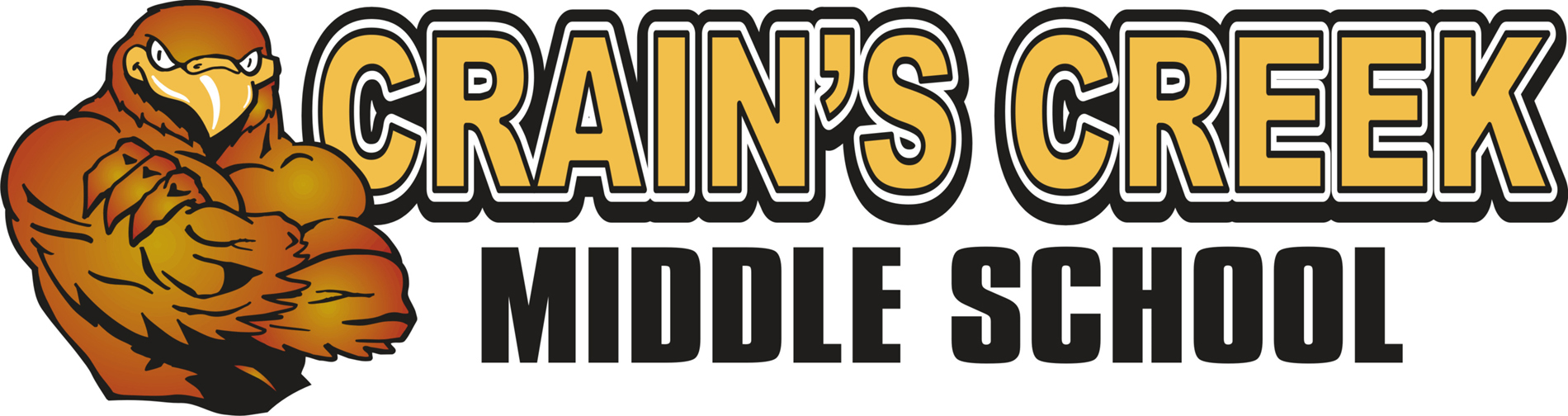 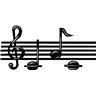 Instrumentally Speaking		         Kim Sparks, TeacherWelcome to CCMS Instrumentally Speaking!  As a member of the Instrumentally Speaking class, your child will find this year to be full of musical experiences through the exploration of a variety of instruments while expanding his/her knowledge about the performing arts. COURSE DESCRIPTIONInstrumentally Speaking students will find themselves engaged in activities through1.  Playing a variety of instruments including, hand drums, Orff (Barred) Instruments, Electronic Keyboards, etc2.  Using technology to produce and compose original musical pieces3.  Discovering the use of a voice as a musical instrument4. Analyzing music that correlates with the Social Studies and Language Arts curriculum.  Moore County Schools’ mission is to create an environment for 21st century learning. Using technology is a crucial element in reaching this goal.  Therefore the use technology will become part of student learning, assignments and evaluation.  You will soon be able to access my web page from the Crain’s Creek Middle School website for information throughout the school year.ENCORE EXPECTATIONS The Encore Teachers will be endorsing the same expectations for all students this year Each Encore teacher will explain the use of each expectation within his/her classroom setting.	Below are the Encore Expectations Falcon PrideI am Prompt and Prepared.I am Responsible and Respectful.I am Honest.I am DependableI am an Enthusiastic learnerEach six weeks, a student with three combined Encore tardies will lose his/her privilege to attend the celebration.Students who work hard and maintain a positive attitude will be invited to the 6 weeks’ Encore Celebration.CONSEQUENCES										Positive Rewards	1st offense- Write an expectation plan.	                                        			Shout Out “Bravo”	2nd offense - Write an expectation plan. The plan must be returned 	     			Treats	  the following day with parent’s/guardian’s signature. 					Bravo phone callParents are contacted.        							  	Bravo Award3rd offense – Write a summary of the previous offenses including the 3rd.	Fun Time Office referral. 			    							   		Participation in the Encore Celebration is denied.					Encore CelebrationGRADES/GRADINGThe student’s grade will be an average of the following items:Weekly Participation Classwork = 100 points Concept Quizzes/ Skills Evaluations = 200 points I am excited to begin this musical journey with my students. I believe it is my job to offer a safe and engaging classroom in which students feel free to learn and create.  Please feel free to contact me at the school at 245-3796 or by email at ksparks@ncmcs.org . It is essential that each student understand what’s expected of him or her to succeed, as well as to know that they have your support throughout this year.  Thank you and I look forward to a great year!Sincerely,Kim SparksChoral/Instrumentally SpeakingPlease return the bottom half of this sheet by this Friday, August 28th.******************************************************************************************. CCMS Instrumentally Speaking Class Commitment Form I, the student, have read the contents of this letter and understand the expectations that I am to uphold while participating in this class.Student Name (Please Print)  _________________________________  Student Signature _________________________________________      Student Grade: _______I, the parent/guardian, have read the contents of this letter and understand the expectations of my child for this class.  I understand that it is my responsibility to provide support for my child’s success for this class.Parent/Guardian Signature   _____________________________________You may contact me by:Home Phone:______________________ Work/Cell Phone:__________________  E-Mail:____________________________________________